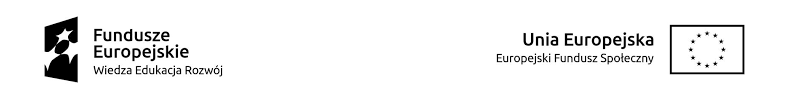 HARMONOGRAM ODBYWANIA SIĘ WARSZTATÓW KOMPETENCJI SPOŁECZNYCHw ramach projektu pt. „RAZEM MOŻEMY WIĘCEJ”POWR.01.04.00-00-0012/18MIEJSCE: zajęcia online
L.pRodzaj zajęć Data spotkaniaGodziny spotkania1.Warsztaty grupowe 25.02.202108.00-10.15przerwa 15 min10.30-12.002.Warsztaty grupowe 26.02.202108.00-10.15przerwa 15 min10.30-12.003.Warsztaty grupowe 01.03.202108.00-10.15przerwa 15 min10.30-12.004.Warsztaty grupowe 02.03.202108.00-10.15przerwa 15 min10.30-12.005.Warsztaty grupowe 03.03.202108.00-10.15przerwa 15 min10.30-12.006.Warsztaty grupowe 05.03.202108.00-10.15przerwa 15 min10.30-12.007.Warsztaty grupowe 09.03.202108.00-10.15przerwa 15 min10.30-12.008.Warsztaty grupowe 10.03.202108.00-10.15przerwa 15 min10.30-12.00